ТОП 10 упражнений для развития речи ребёнка в домашних условиях 🚩СОВЕТЫ ЛОГОПЕДА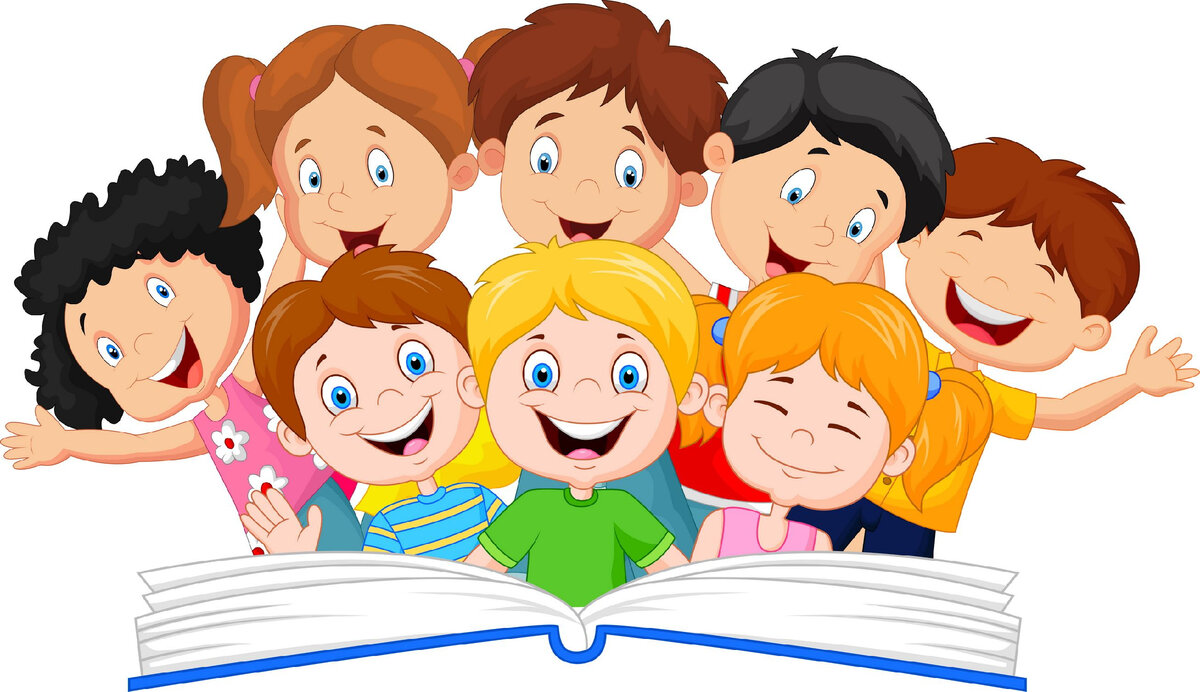 Все упражнения, представленные в статье, являются универсальными для детей с любым уровнем речи.ИГРА "КТО БЫСТРЕЕ?" 🚩ЦЕЛЬ: развитие скорости правильного произношения слов.ВРЕМЯ ВЫПОЛНЕНИЯ: 5 минут.Проговариваем скороговорку быстро и чётко: "Шла Саша по шоссе и сосала сушку". Можно выбрать любую другую. Главное: делать вместе с ребёнком, вы начинаете, ребёнок продолжает.Это весело! Со временем увеличиваете темп и смотрите, кто сказал без ошибок.ИГРА "СЫТЫЙ - ГОЛОДНЫЙ ХОМЯЧОК" 🐹ЦЕЛЬ: тренируем мышцы щёк.ВРЕМЯ ВЫПОЛНЕНИЯ: 2-5 минут.Когда хомячок сытый - надуваем щёки.Когда голодный - втягиваем щёки.По команде взрослого выполняем действия.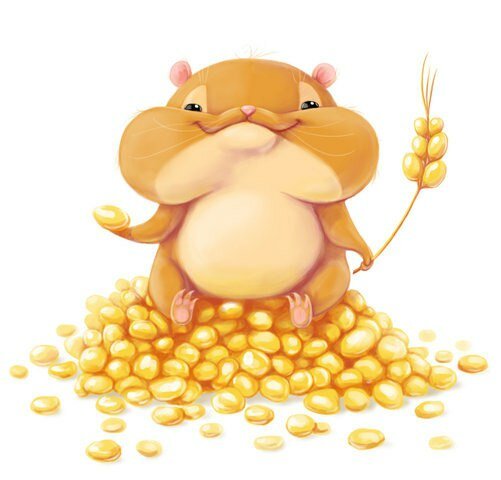 ИГРА "УГАДАЙ КТО ИЛИ ЧТО?" 😏ЦЕЛЬ: обогащение словаря прилагательных и существительных, развитие мышления.ВРЕМЯ ВЫПОЛНЕНИЯ: 5-10 минут.Загадываем слово (существительное). Ребёнку называем как можно больше прилагательных, описывающих загаданный предмет. Как только ребёнок угадал, меняемся местами: мама отгадывает, ребёнок загадывает! Очень весёлая игра 😁ИГРА "МЫЛЬНЫЕ ПУЗЫРИ" 😜ЦЕЛЬ: развитие правильной воздушной струи (необходимо для звукопроизношения).ВРЕМЯ ВЫПОЛНЕНИЯ: 5-7 минут.ВАМ понадобятся мыльные пузыри!Весело надуваем мыльные пузыри, сначала обычным (привычным) способом, СЛЕДИМ, чтобы щёки не надувались!Затем, кладём широкий язык на нижнюю губу и дуем на него, медленно, не напрягаясь. Если ребёнок правильно выполняет это упражнение, мыльный пузырь надуется.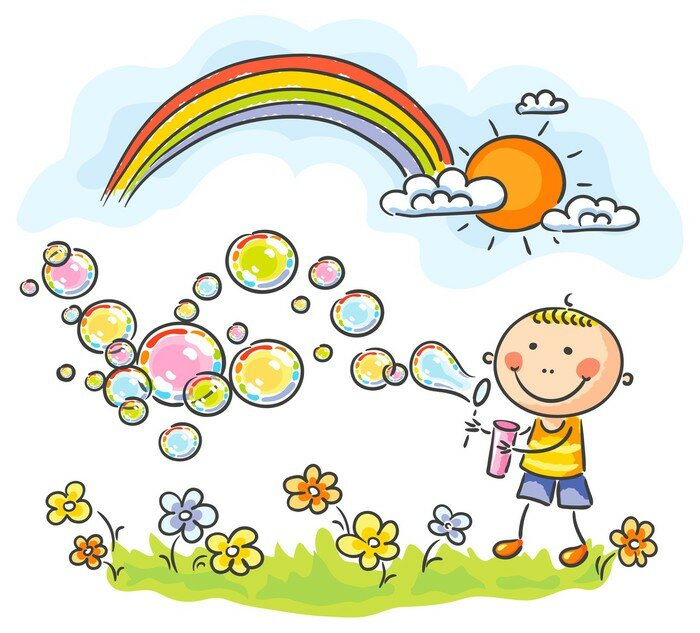 ИГРА "ДОСТАНЬ ДО..." 🍭ЦЕЛЬ: артикуляционная гимнастика, весело заменяем упражнения "Часики" и "Качели", плюс - тянем уздечку.ВРЕМЯ ВЫПОЛНЕНИЯ: 2-5 минут.ВАМ ПОНАДОБИТСЯ: любимый фрукт или овощ, леденец и т.д.Взяли, к примеру, леденец.И даём инструкцию: "Достань до леденца".Леденец перемещаем от одной щеки к другой, от носа к подбородку, оближи леденец. Ребёнок тянется язычком в том направлении, которое вы задаёте.В конце игры лакомство можно съесть.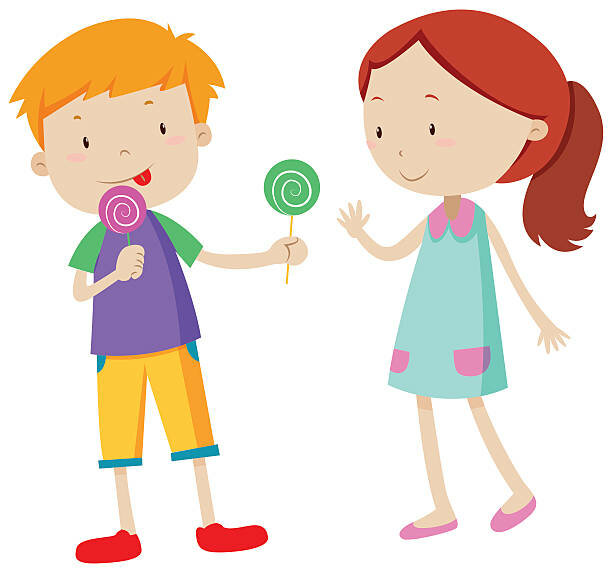 ИГРА "ВЕЛИКАН - КАРЛИК" 👍ЦЕЛЬ: двигательная активность, развитие ловкости и скорости движений.ВРЕМЯ ВЫПОЛНЕНИЯ: 5 минут.Взрослый называет одно из наименований ("карлик" или "великан"). Ребёнок по команде "Великан" должен вытянуться по стойке "смирно", на команду "карлик" - сесть на корточки.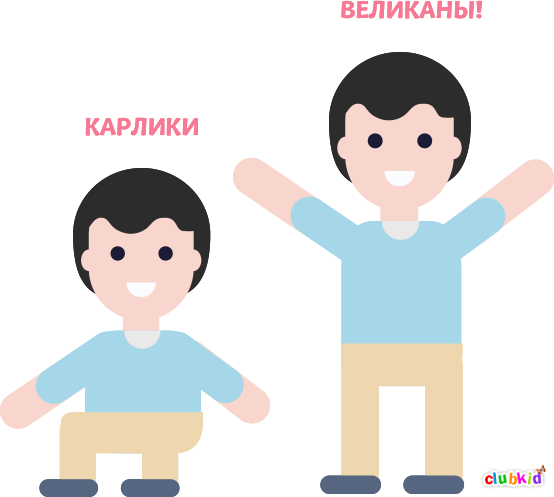 ИГРА "ПАРАШЮТ" ЦЕЛЬ: развитие направленной воздушной струи.ВРЕМЯ ВЫПОЛНЕНИЯ: 2-5 минут.ВАМ ПОНАДОБИТСЯ: ватный диск.Ватный диск разделяем на 2 половинки. Одну половинку кладём себе на нос, высовываем широкий язычок и стараемся сдуть ватку вверх. Воздушная струя должна проходить по середине языка и вверх, тогда ватка сдуется.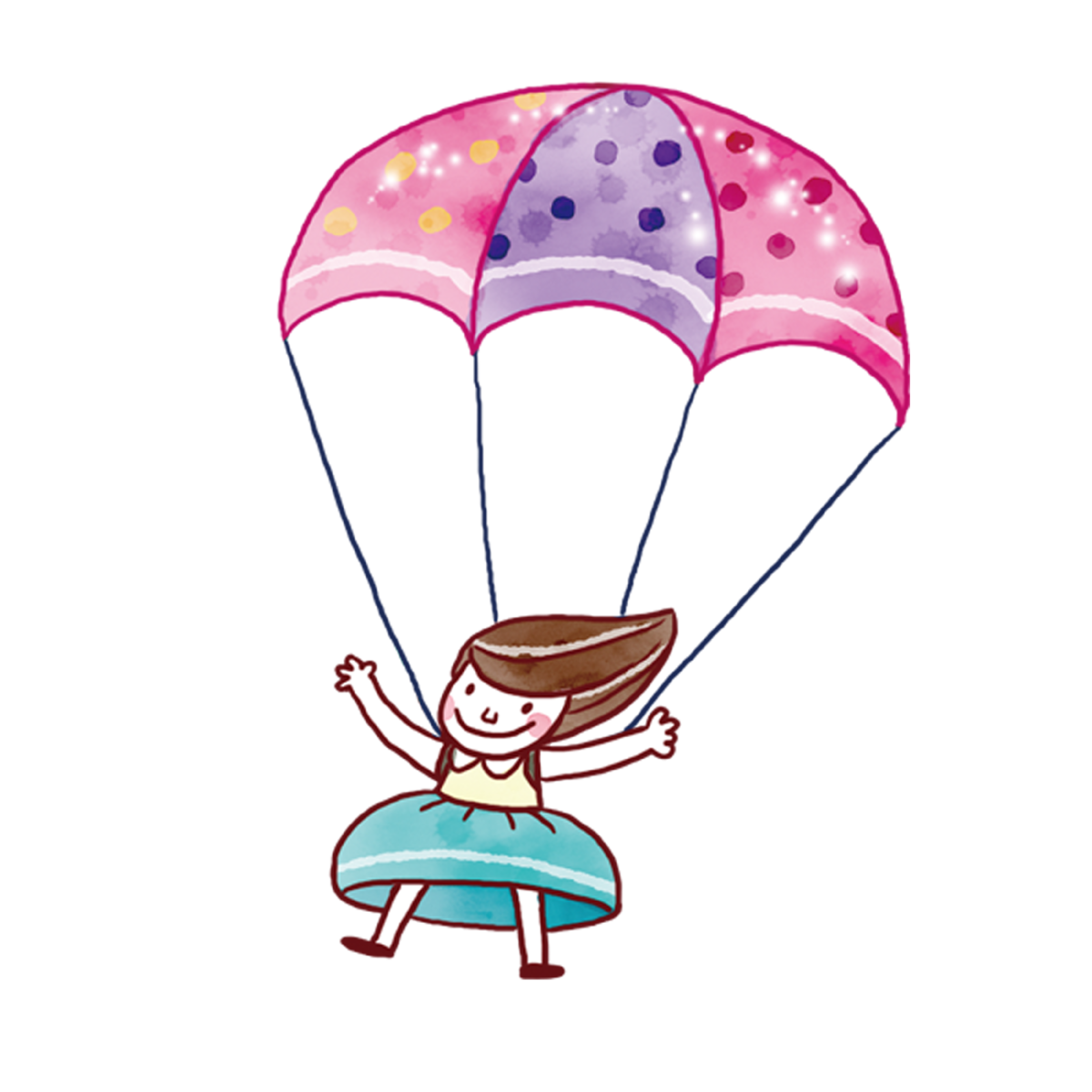 ИГРА "СЛОВА" 🎈ЦЕЛЬ: обогащение словаря; формирование навыков звукового анализа и синтеза слова.ВРЕМЯ ВЫПОЛНЕНИЯ: 5-15 минут.Выбираем любую лексическую тему: "Овощи" ("фрукты", "животные") и т.д.Называем ребёнку слово.Его задача: подобрать такое слово, которое будет начинаться на последний звук предыдущего (т.е. названного вами).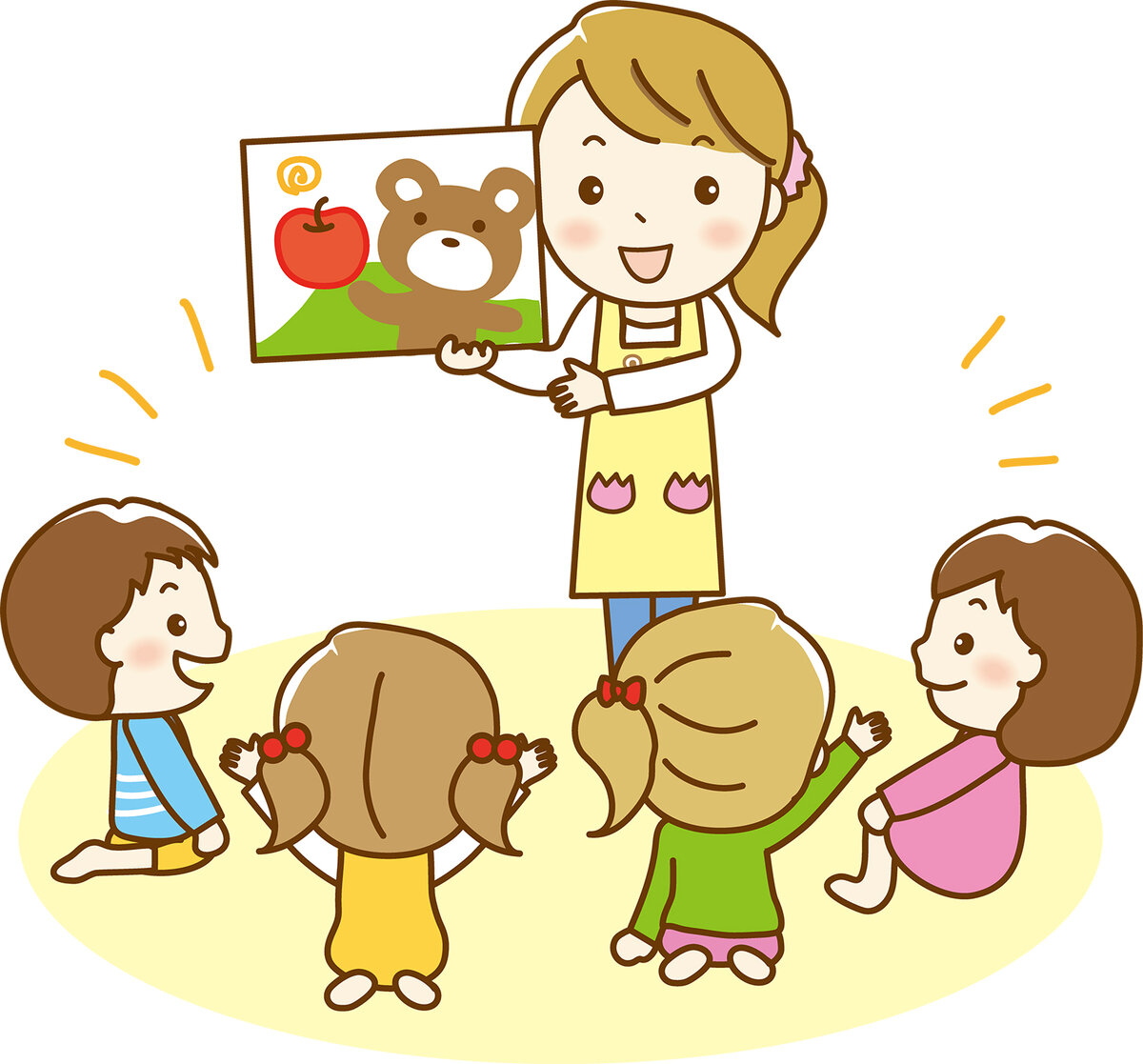 ИГРА "КУЛАК - РЕБРО - ЛАДОНЬ"👊ЦЕЛЬ: развитие межполушарного взаимодействия, произвольности и самоконтроля.ВРЕМЯ ВЫПОЛНЕНИЯ: 5-10 минут.Ребёнку показывают три положения руки на плоскости стола, последовательно сменяющих друг друга.Ладонь на плоскости, ладонь, сжатая в кулак, ладонь ребром на плоскости стола, распрямлённая ладонь на плоскости стола.Ребёнок выполняет упражнение вместе со взрослым, затем по памяти в течение 8-10 повторений моторной программы.Упражнение выполняется сначала правой рукой, затем - левой, потом - двумя руками одновременно.При затруднениях в выполнении взрослый предлагает ребёнку помогать себе командами ("кулак-ребро-ладонь"), произносимыми вслух или про себя.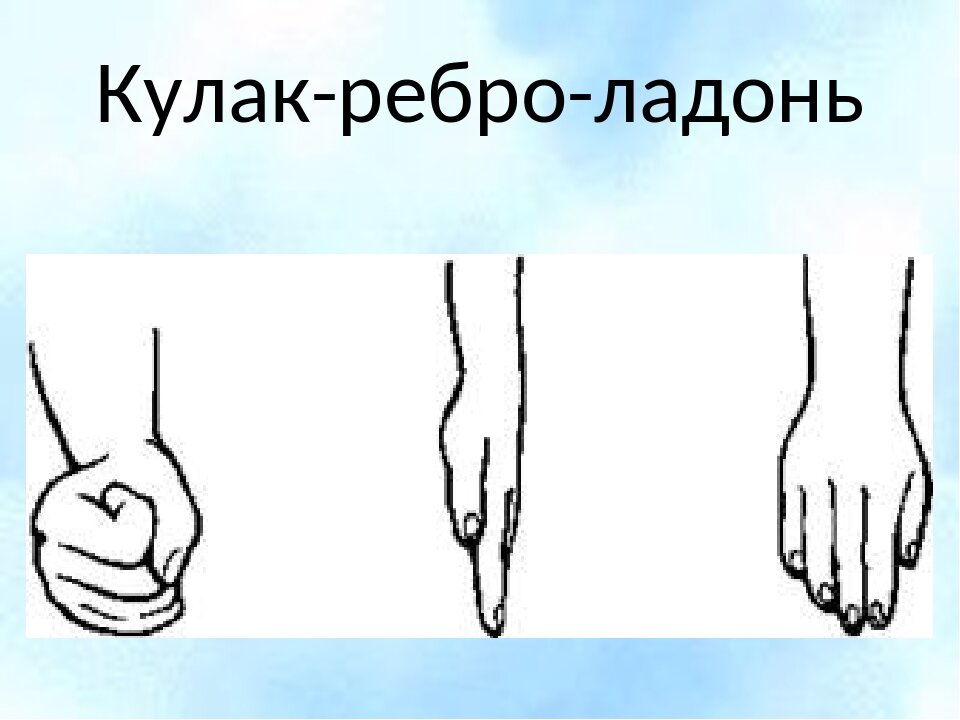 ИГРА "КВАЗИОМЫ" 🌈ЦЕЛЬ: профилактика акустической дисграфии, плюсом идёт речь с движением, смена артикуляционной позиции.ВРЕМЯ ВЫПОЛНЕНИЯ: 2-5 минут.Взрослый проговаривает ребёнку слова.На первое слово ладошки открыты, на второе - делаем кулачки (см. приложение 1).Спустя какое-то время увеличиваем скорость проговаривания.Можно распечатать приложение для наглядности.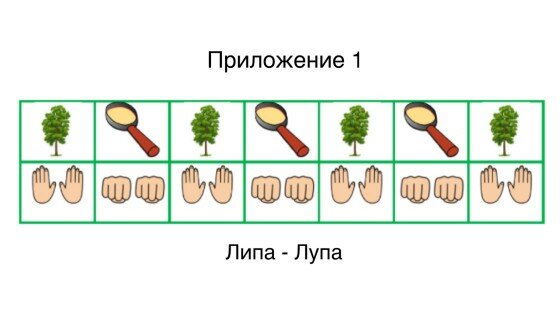 